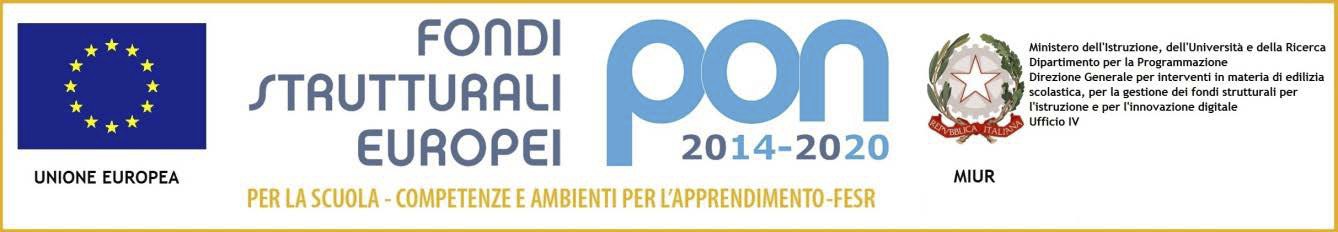 	AL DIRIGENTE SCOLASTICOI.I.S. “ANTONIO ZANELLI”REGGIO EMILIAOggetto: dichiarazione attività aggiuntiveANNO SCOLASTICO 2021/2022Il sottoscritto _____________________________________________________________________docente di _______________________________________________________________________in servizio presso l’Istituto d’Istruzione Superiore “Antonio Zanelli”dichiarasotto la propria responsabilità ai fini della liquidazione del compenso a carico del Fondo d’Istituto spettante per l’anno scolastico 2021/2022 di aver svolto le seguenti attività aggiuntive in eccedenza ai normali obblighi di servizio nel periodo da 01 settembre 2021 al 31 agosto 2022Tab. 1Nella tabella 1 dovranno essere riportate le classi di cui il docente è coordinatore/segretario, il settore/laboratorio di cui è responsabile, l’ambito di cui è referente o funzione strumentale, il docente di cui è tutorTab. 2Nella tabella 2 dovranno essere riportate le ore svolte nell’ambito di ciascuna commissione di cui il docente ha fatto parte e, sinteticamente, le attività svolte dal singolo docente nell’ambito della commissioneTab. 3Nella tabella 3 dovranno essere indicati i progetti a cui il docente ha partecipato, le ore di impegno extracurricolare a carico del Fondo e dovranno essere compilate le schede in itinere e la relazione finale del progetto con l’allegato delle ore svolte (documenti richiesti dai Revisori del conti)N.B. Nel caso di mancata consegna della relazione progetti e del relativo allegato entro i termini stabiliti non sarà possibile procedere al pagamento delle ore svolte.Tab. 4Nella tabella 4 dovranno essere indicate le classi in cui il docente ha svolto esami preliminari e/o integrativi e/o equipollenze e/o istruzione parentaleData____________                                       Firma del docente______________________________________________Visto: si convalida la dichiarazione del docente                                                                                                     Il Dirigente Scolastico                                                                                                  Dr.ssa Mariagrazia Braglia                                                                                  _______________________________________Annotazioni________________________________________________________________________________________________________________________________________________________________________________________________________________________________________________________________________________________________________________________________________________________________________________________________________________________________________________________________________________________________________________________________________________________________________________________________________________________________________________________________________________________________________________________________________________________________________________________________________________________________________________________________________________________________________________________________________________________________________________________________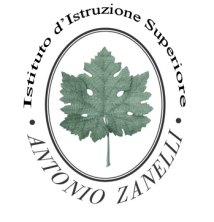 ISTITUTO D’ISTRUZIONE SUPERIORE“ANTONIO ZANELLI”Sezione Tecnica Agraria(Produzioni e trasformazioni - Gestione ambiente e territorio- Viticoltura ed enologia) Sezione Tecnica Chimica, materiali e biotecnologie sanitarieSezione Professionale Servizi per l’agricoltura Sezione Liceo Scientifico (Scienze applicate - Informatico ingegneristica - Quadriennale)Via F.lli Rosselli 41/1 -  42123 Reggio Emilia - Tel. 0522 280340 - Fax 0522 281515E-mail: itazanelli@itazanelli.it - E-mail Pec: zanelli@pec.itURL  http://www.zanelli.edu.it - Codice fiscale 80012570356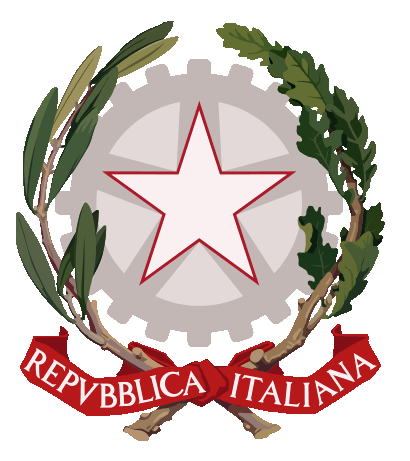 CoordinatoreClasseCoordinatoreSegretarioClasseSegretarioResponsabileSettore/laboratorioResponsabileReferenteDipartimento/AmbitoReferenteFunzione strumentaleAmbitoFunzione strumentaleTutor docenti neoassuntiNome docente neoassuntoTutor docenti neoassuntiCommissioneoreCommissioneoreCommissioneoreCommissioneoreCommissioneoreCommissioneoreCommissioneoreProgettooreEsame (specificare la tipologia)classe